УПРАВЛЕНИЕ  ФИНАНСОВ  АДМИНИСТРАЦИИ  ДОБРИНСКОГО МУНИЦИПАЛЬНОГО   РАЙОНА П Р И К А З п. Добринка22 декабря 2016 года                                                                                  № 95Об утверждении Сводной бюджетнойросписи районного бюджета            В соответствии со статьей 217 Бюджетного кодекса Российской Федерации, статьей 50 решения районного Совета депутатов от 14 ноября 2007 года № 434-рс «о Положении «О бюджетном процессе в Добринском районе» и приказом по управлению финансов администрации муниципального района от 13 декабря 2011 года № 31 «Об утверждении Порядка составления и ведения сводной бюджетной росписи районного бюджета и бюджетных росписей главных распорядителей средств районного бюджета (главных администраторов источников финансирования дефицита районного бюджета)                                                  П Р И К А З Ы В А Ю:              1. Утвердить Сводную роспись расходов районного бюджета на 2017 год и на плановый период 2018 и 2019 годов согласно приложению 1.              2. Утвердить Сводную роспись источников финансирования дефицита районного бюджета на 2017 год и на плановый период 2018 и 2019 годов согласно приложению 2.              3. Бюджетному отделу управления финансов администрации муниципального района в течение двух рабочих дней со дня утверждения сводной бюджетной росписи довести до главных распорядителей средств районного бюджета (главных администраторов источников финансирования дефицита районного бюджета) показатели утвержденной сводной бюджетной росписи по соответствующему главному распорядителю средств районного бюджета (главному администратору источников финансирования дефицита районного бюджета).Заместитель главы администрациимуниципального района – начальник управления финансов                                                           В.Т.  Неворова                                                                                                                                                                                                                                                            Приложение 2                                                                                           к приказу управления финансов администрации                                                                                           муниципального района от 22 декабря 2016 г. № 95                                                                                           «Об утверждении Сводной бюджетной росписи                                                                                            районного бюджета»СВОДНАЯ РОСПИСЬ ИСТОЧНИКОВ ФИНАНСИРОВАНИЯДЕФИЦИТА РАЙОННОГО БЮДЖЕТАна 2017 год и на плановый период 2018 и 2019 годов 																			( руб.)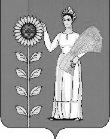 №п/пНаименование показателя                                код                                код    2017 год2018 год2019 год№п/пНаименование показателяглавного администратора источников финансирования дефицита районного бюджетаисточника финансирования дефицита районного бюджета    2017 год2018 год2019 год1.Получение кредитов от других бюджетов бюджетной системы Российской Федерации бюджетами муниципальных районов в валюте Российской Федерации70301 03 01 00 05 0000 71015 000 00010 000 00010 000 0002.Погашение бюджетами муниципальных районов кредитов от других бюджетов бюджетной системы Российской Федерации в валюте Российской Федерации из бюджетов муниципальных районов в валюте Российской Федерации70301 03 01 00 05 0000 810- 30 400 000- 10 000 000- 10 000 0003.Предоставление бюджетных кредитов другим бюджетам бюджетной системы Российской Федерации70301 06 05 02 05 0000 540- 6 500 000- 2 500 000- 2 500 0004.Возврат бюджетных кредитов, предоставленных другим бюджетам бюджетной системы Российской Федерации из бюджетов муниципальных районов в валюте Российской Федерации70301 06 05 02 05 0000 64010 462 0002 500 0002 500 0005.Изменение остатков средств на счетах по учету средств бюджетов муниципальных районов70301 05 00 00 05 0000 00011 438 000ИТОГО000